Załącznik nr 2do programu „Wsparcie osób z niepełnosprawnościami na Mazowszu”  Oświadczenie o miejscu zamieszkania 
w miejscowości na terenie województwa mazowieckiegoDane osoby składającej oświadczenieosoba z niepełnosprawnościami				 opiekun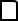 imię i nazwisko ……………………………………………………………………………………………………………………………..……………………………adres …………………………………………………………………………………………………………………………………………………………………………….powiat ……………………………………………………………………………………………………………………….…………………………………………………..gmina ………………………………………………………………………………………………………………………….………………………………………………...Dane osoby z niepełnosprawnościami, której dotyczy oświadczenie 
[wypełnić tylko w przypadku osób, które nie składają oświadczenia samodzielnie]imię i nazwisko ……………………………………………………………………………………………………………………………………………………………adres …………………………………………………………………………………………………………………………………………………………………………….powiat …………………………………………………………………………………………………………………………………………………………………………..gmina ………………………………………………………………………………………………………………………………….………………………………………... rodzaj oferty instytucji kultury np. zwiedzanie, spektakl, warsztaty ……………………………………………………..…………..……………………………………………………………………………………………………………………………………………………………………………………......Oświadczam, że:jestem mieszkańcem województwa mazowieckiego w rozumieniu art. 25* ustawy z dnia 23 kwietnia 1964 r. – Kodeks cywilny, a moim miejscem zamieszania jest adres wskazany powyżej,osoba wskazana w pkt 2 jestem mieszkańcem województwa mazowieckiego w rozumieniu art. 25* ustawy z dnia 23 kwietnia 1964 r. – Kodeks cywilny, a jej miejscem zamieszania jest adres wskazany powyżej**,posiadam umocowanie prawne do reprezentowania osoby wskazanej w pkt 2**,dane zawarte powyżej są zgodne z prawdą oraz stanem faktycznym i jestem świadoma/y odpowiedzialności za składanie nieprawdziwych oświadczeń.…………………………………………………….…………………………………………..(czytelny podpis osoby składającej oświadczenie)Oświadczam, że dane zawarte powyżej wpisałem/am zgodnie z informacjami przekazanymi przez osobę składającą oświadczenie.***…………………………………………………….…………………………………………..(czytelny podpis pracownika instytucji kultury) Klauzula informacyjna  Muzeum Mazowieckie w Płocku, ul. Tumska 8, 09-402 Płock oświadcza, że jest administratorem danych osobowych w rozumieniu Rozporządzenia Parlamentu Europejskiego i Rady (UE) 2016/679 z dnia 27 kwietnia 2016 r. w sprawie ochrony osób fizycznych w związku z przetwarzaniem danych osobowych i w sprawie swobodnego przepływu takich danych oraz uchylenia dyrektywy 95/46/WE (ogólne rozporządzenie o ochronie danych), zwanego dalej RODO, w odniesieniu do danych osobowych osób związanych z realizacja Programu „Wsparcie osób z niepełnosprawnościami na Mazowszu”.Kontakt z Inspektorem Ochrony Danych: Adam Klatte, iodo@muzeumplock.eu Dane osobowe, o których mowa w ust. 1, będą przetwarzane w związku z realizacją Programu „Wsparcie osób z niepełnosprawnościami na Mazowszu”.Podstawą prawną przetwarzania danych, o których mowa w ust. 1,  jest: art. 9 ust. 2 lit. g) RODO –  niezbędne ze względów związanych z ważnym interesem publicznym;art. 6 ust. 1 lit. e) RODO – niezbędne do wykonania zadania realizowanego w interesie publicznym. Dane osobowe, o których mowa w ust. 1, nie będą przekazywane podmiotom trzecim, jednakże zgodnie z obowiązującym prawem Muzeum Mazowieckie w Płocku  może przekazywać dane podmiotom świadczącym obsługę administracyjno-organizacyjną  Muzeum Mazowieckiego w Płocku oraz na podstawie obowiązujących przepisów prawa podmiotom uprawnionym do uzyskania danych, np. sądom lub organom ścigania – tylko gdy wystąpią z żądaniem uzyskania danych osobowych i wskażą podstawę prawną swego żądania.Dane osobowe osób, o których mowa w ust. 1, nie będą przekazywane do państwa trzeciego, ani organizacji międzynarodowej w rozumieniu RODO.Dane osobowe osób, o których mowa w ust. 1, będą przetwarzane nie dłużej niż to wynika z przepisów (art. 5 ust. 1 lit. e RODO).Osobom, o których mowa w ust. 1, przysługuje prawo do żądania od administratora danych dostępu do ich danych osobowych, ich sprostowania, usunięcia lub ograniczenia przetwarzania lub wniesienia sprzeciwu wobec ich przetwarzania, a także prawo do przenoszenia danych. Uprawnienia te będą realizowane przez administratora w granicach obowiązujących przepisów prawa.Osobom, o których mowa w ust. 1, w związku z przetwarzaniem ich danych osobowych przysługuje prawo do wniesienia skargi do organu nadzorczego.W oparciu o dane osobowe osób, o których mowa w ust. 1, Muzeum Mazowieckie w Płocku nie będzie podejmowało zautomatyzowanych decyzji, w tym decyzji będących wynikiem profilowania w rozumieniu RODO.